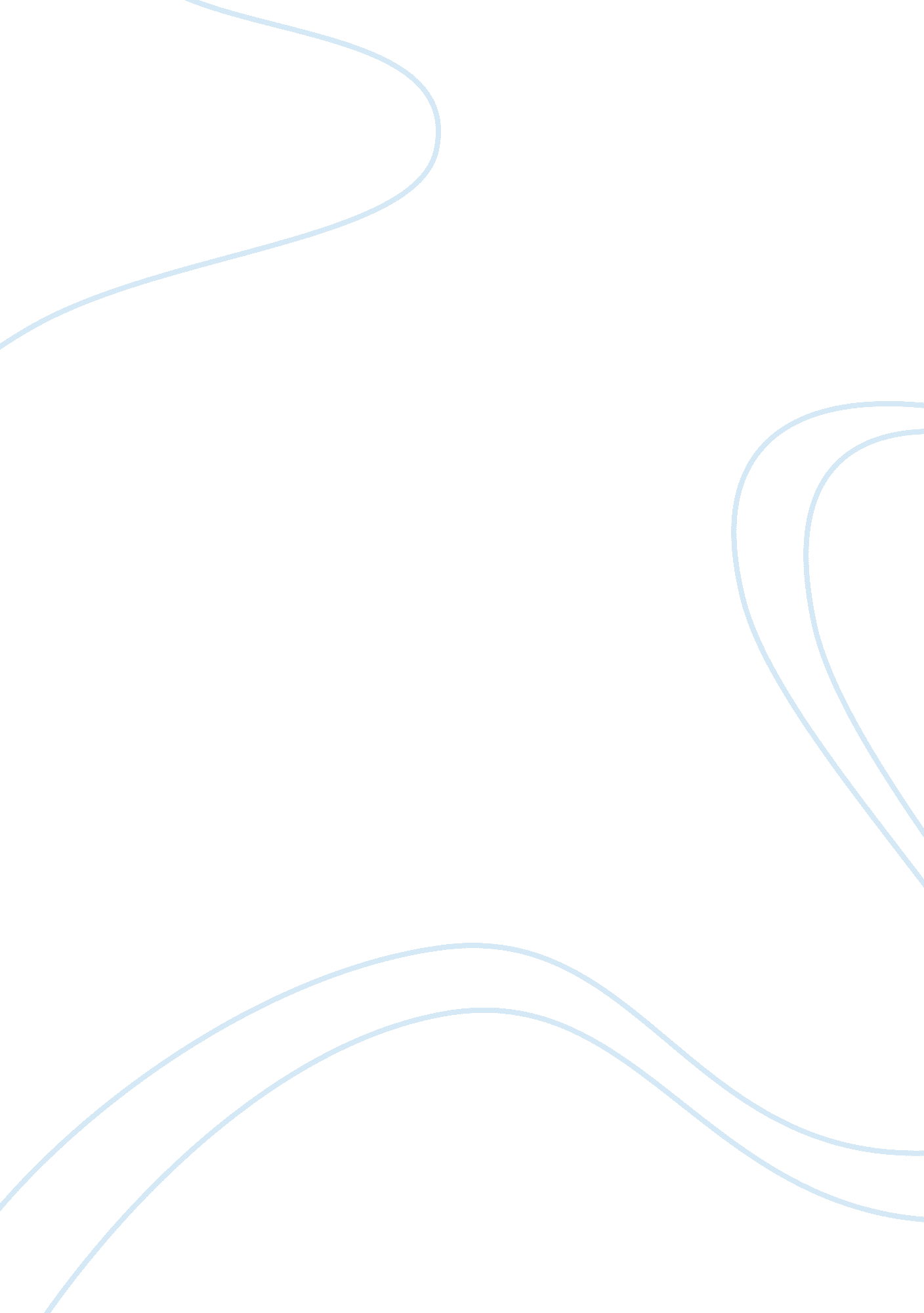 Point of sale system ph assignment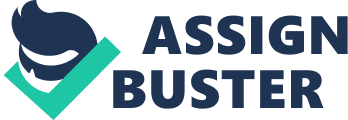 Creating a point Of sale system Of a facial care center can also improve their business transaction with their customers and can also help them to improve their business process. As the proponents see within the transaction of the Beau’ Secret Skin Essences Facial Care Center, they are using simple application but the feature of that application was very limited and prone for human errors that can cause of business conflict. The Proponents propose the Beau’ Secret Skin Essences Facial Care Center Point of Sale System to help the facial care enter in terms of security, reliability and accuracy of every transaction. From manual process, this system transforms the transaction into a modern way that will benefit a lot especially the cashier, employees, customers and the owner. Background of the study Most this days, many companies and businesses want to enhance and have a great technology to improve and make the jobs easily. A new generation comes, the point of sale system invented. Truly, it is so very helpful in companies and businesses locally and internationally. The Beau’ Secret Skin Essences Facial Care Center Point of Sale System was rated for the development of transaction for this facial care center. It will be used to help the business for a better and easy transaction. Also it has lot of features that surely help the business. Before, beau’ secret skin essences facial care center doesn’t have a system. They using a manual computation, auditing, checking, sorting, finding and many more that was so embarrassing even they have hundreds of products. In addition, this proposed system will surely help the business to change from manual to automatic and over whelming transaction. Statement of the problem General Problem: The foregoing study aims to develop Beau’ Secret Skin Essences Facial Care Center Point of Sale System that will serve as a tool of beau’ secret skin essences facial care center to enhance and to have a better transaction performance. Specific Problems: 1. Is Beau’ Secret Skin Essences Facial Care Center Point of Sale System fulfilling the needs of the cashier and manager? 2. How Beau’ Secret Skin Essences Facial Care Center Point of Sale System lessens the days of accounting, adjustments, and inventory and would help the business grow? 3. How Beau’ Secret Skin Essences Facial Care Center Point of Sale System cure cash receipts, audit inventory away from the theft that wants to gather some data from the business? General Objective: To find useful tools that will help to make a complete and accurate point of sale system. Specific Objective: 1 . It fulfills the needs of the user specifically the manager and cashier because it accommodates the common problems when it comes to transactions, business process and lessens the common human errors. 2. Point of sale would make audit easier. Less errors with a systematized way of reducing the days of audit into hours with just one click away. Adjustment loud not require that much more anymore since everything is already arranged in the system ready for review. Gain in profit would be most likely. Since the system is already doing the compilation of all incoming and outgoing transactions with the supply of products, earned money and money lost in the process. This will definitely be beneficial for the growth of Beau’ Secret Skin Essences Facial Care Center. 3. In retail, it’s important to keep tight control over cash receipts to prevent theft. The Beau’ Secret Skin Essences Facial Care Center Point of Sale System will provide log-in and password program. This is the best way to secure all audited files of the business that only the manager and administrator can open, check for status, add inventory, edit the audited files and print the files. Significance of the study The following persons are the beneficiaries of Beau’ Secret Skin Essences Facial Care Center Point of Sale System. Manager – He / She will know the reliable result of total net, payouts and expenses of the business. Cashier – Less effort on calculating transaction. Proponents – The proposed study will be their guide and will help them to improve their skills and hard work. INPUT Conceptual Framework Figure 1. 1 PROCESS OUTPUT Scope and limitations of the study Beau’ Secret Skin Essences Facial Care Center Point Of Sale System has its own capacity and scope of operation as well as its own limitation and incapable to do. Scope The study can do easy and faster transaction, do printing like receipt using this system, saving list of the data and manage the sales of the facial care center. It can accept barded reading and count the number of each product in inventory list and it has a meter percentage and message alert so that the user can check and be warned for their inventory list. It recognizes the availability of the stocks and inventory in the store. It will be friendly user and easy to understand the whole features inside of it. It is composed of textbooks, checkbooks and buttons, each of products will be arranged by group, it will be properly labeled accordingly. In addition, the system has a tool form where the register log-in account and settings of the system can be seen. It will work compatibly with the use of windows Microsoft from server 2008 up to windows 7. Limitations Only the administrator can operate the tools form of the system. The foregoing study does not require an internet connection. The barded system can be performed by typing the item number. The foregoing study will only run with the use of Microsoft windows operating system and will be limited to other operating systems. Definition of terms The operational and technical terms that used for Beau’ Secret Skin Essences Facial Care Center Point of Sale System. Operational Terms Log – In – For Security of the system. User requires entering two important data, surname and password. Inputs -?? Information fed into a data processing system or computer. Process – A series of actions or operations conducing to an end. Outputs – The information produced by the system. POS -?? The place where sales are made. On a micro level, retailers consider a point of sale to be the area surrounding the counter where customers pay. Technical Terms Visual Basic -?? The third generation event -?? driven. Programming – Programming language and integrated development environment from Microsoft for its COM programming model. PIP (Input Process Output) – one of the most fundamental designs patterns and makes perfect sense. HIPPO (Hierarchical Input Process Output) – Technique which a tool for planning and/or documenting a computer program. It consist of hierarchy chart and PIP charts. CHAPTER 2 REVIEW OF RELATED LITERATURE AND STUDIES Local Literature Escapes (DIPS) Source: http://escapes. Mom. PH/ Findings: In this system, it has a barded reader, monitors the log in and log out of the staff in time, monitors the inventory, can print receipt, computes the salary of each staff, automatically creates database for each customer and have the ability to handle specials and coupons. Dips is a[email protected]based point of sale system custom built for the retail industry, with a strong focus on the bar, restaurant, resort and hotel business models. Various login profiles allow for certain levels of access to utilities, maintenance and reports. Serving staff can be restricted to only placing orders, cashiers access to cash register, managers to reports and an administrator complete access to amend, add and delete items. SUPRA RETAIL PLUS via Source: http://WV. Possessiveness’s. Com/possesses. HTML Findings: This system has a report generator that helps the user to produce any kind of reports that is needed by the user. Supra Plus has been specifically developed the ultimate architecture of Windows-based Point of Sale (POS) system to satisfy various retail acquirement. Provide systems for Fast foods, Bars and Restaurants. SUPRA PLUS is an operating precision-engineered DELPHI Language programs designed exclusively to perform cash register operations on a computer. This compact and brilliantly constructed software product performs virtually every cashier operation known to Human with lightning speed and impeccable performance. SUPRA PLUS offers an exhaustive set of cash register features combined with the universal hardware connectivity, software accessibility, and computational speed that only DELPHI Language programming can deliver. Foreign Literature Popguns Source: http://POS-systems-review. Topdressings. Com/POS; guys-review. HTML Findings: This point-of-sale company offers a large selection of POS hardware, software and supplies. It is also provides software for printing Barbados and managing inventory. According to Pamela S. Stevens, POS Guys offers both choice and flexibility. POS Guys provides everything for point-of-sale systems, from scales and kitchen monitors to age verifiers. POS Guys is one of the best full-service point-of-sale hardware and software providers online that offers a choice of components. The company offers numerous all-in-one systems, a wide range of hardware, a choice of popular POS software and three hardware support plans. In addition, you are not required to enter a payment processing agreement to obtain an affordable POS solution, so you have the freedom to shop around for the best rates. POS Guys is perfect for business owners who have a bit of startup capital and want the freedom to shop around for the best payment processor. Accuse POS Source: http://POS-systems-review. Topdressings. Com/coups-review. HTML Findings: The system provides propriety software solutions for retail stores, rockers, restaurants, quick-service restaurants and bars. They also provide mobile POS software for Android devices and line-item accounting software integration. Coups does not skimp on hardware. All full systems arrive with a touch screen PC, cash drawer, card reader and receipt printer. Retail POS bundles include barded scanners. The retail entry-level version includes a single-line barded scanner, while the deluxe version has an unidirectional scanner and the grocery package includes an in-counter 52-line unidirectional scanner. All but the entry-level system also include customer displays. This POS service’s accounting integration product, called Cull_ink, is a unique tool. Most POS software can export C. V. files and reports and accept C. V. files of inventory or customer lists. Synthesis of Related Literature and Studies Much of the literature agrees that point of sale system is helpful, makes business transaction faster and easy and monitors everything in the business. According to Escapes (Dips) the point of sale system has various login profiles allow for certain levels of access to utilities, maintenance and reports. Serving staff is only allowed in order placing, managers to reports and administrator to maintenance. 